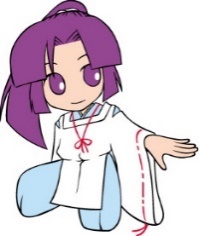 シリーズ　舞台芸術としての伝統芸能 Vol.4　 雅　楽開館5周年を寿ぐ、京都ならではの華やかなコラボレーション！ロームシアター京都の開館5周年記念日を華やかに彩るスペシャルなコラボレーション公演。2017年度から始まった伝統芸能の継承と創造を目指すシリーズ「舞台芸術としての伝統芸能」第4弾です。古典作品はもちろん、現代作品の演奏にも積極的に取り組む雅楽演奏団体・伶楽舎に、りゅーとぴあ専属舞踊団Noism Company Niigataとその芸術監督である金森穣氏をコラボレーターに迎え、新しい“雅楽”のかたちを探ります。それは「雅楽」の新たな魅力を引き出し、京都らしい「温故知新」を体現する舞台となるはずです。前半は伶楽舎および京都の雅楽団体・音輪会による雅楽演奏、後半はNoism0と伶楽舎によるコラボレーションを予定しています。（ロームシアター京都ＨＰより）１　日　　時　令和３年１月10日（日）14:00開演２　会　　場　ロームシアター京都 　メインホール（京都市左京区岡崎最勝寺町13）３　参加費　入場料については高文連が負担４　募集対象　加盟校に在籍するすべての生徒５　募集人数　会館よりユース招待席の提供があり、上限はありません。６　その他　来場前の検温やマスク着用等、会場からのお願いがあります。　※各校担当者様へ：学校内での締切日を設定し、空白部分に書き込んでください。　※高文連事務局への「参加申込書」メール添付データ提出期限は、10月13日（火）午後５時必着です。